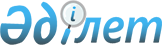 Қазақстан Республикасы Үкіметінің 2004 жылғы 4 қазандағы N 1022 қаулысына толықтыру енгізу туралы
					
			Күшін жойған
			
			
		
					Қазақстан Республикасы Үкіметінің 2006 жылғы 20 желтоқсандағы N 1230 Қаулысы. Күші жойылды - Қазақстан Республикасы Үкіметінің 2009 жылғы 23 қазандағы N 1654 Қаулысымен      Ескерту. Күші жойылды - ҚР Үкіметінің 2009.10.23 N 1654 Қаулысымен      Қазақстан Республикасының Үкіметі  ҚАУЛЫ ЕТЕДІ: 

      1. "Қазақстан Республикасының жергілікті мемлекеттік басқару үлгі құрылымын бекіту туралы" Қазақстан Республикасы Үкіметінің 2004 жылғы 4 қазандағы N 1022  қаулысына  (Қазақстан Республикасының ПҮКЖ-ы, 2004 ж., N 37, 487-құжат) мынадай толықтыру енгізілсін: 

      көрсетілген қаулымен бекітілген Қазақстан Республикасының жергілікті мемлекеттік басқару үлгі құрылымында (бұдан әрі - үлгі құрылым): 

      "1. Облыстық әкімдік" деген бөлімде: 

      мынадай мазмұндағы 17-1-тармақпен толықтырылсын: 

      "17-1. Энергетика және коммуналдық шаруашылық департаменті (басқармасы)". 

      2. Облыстардың әкімдері: 

      1) бекiтiлген штат санының лимитi шегiнде өз кесімдерін осы қаулыға сәйкес келтірсін; 

      2) осы қаулыдан туындайтын өзге де шараларды қабылдасын. 

       Ескерту. 2-тармаққа өзгерту енгізілді - ҚР Үкіметінің 2007.03.11.  N 176  қаулысымен (2007 жылғы 1 қаңтардан бастап қолданысқа енгізіледі). 

      3. Қазақстан Республикасы Индустрия және сауда, Көлік және коммуникация, Энергетика және минералдық ресурстар министрліктері: 

      1) облыстардың әкімдеріне үлгі құрылымға енгізілген толықтыруды ескере отырып, Қазақстан Республикасы Экономика және бюджеттік жоспарлау министрлігімен келісілген департаменттердің (басқармалардың) ұсынылатын құрылымын жіберсін; 

      2) осы қаулыдан туындайтын өзге де шараларды қабылдасын. 

      4. Осы қаулы қол қойылған күнінен бастап қолданысқа енгізіледі.        Қазақстан Республикасының 

      Премьер-Министрi 
					© 2012. Қазақстан Республикасы Әділет министрлігінің «Қазақстан Республикасының Заңнама және құқықтық ақпарат институты» ШЖҚ РМК
				